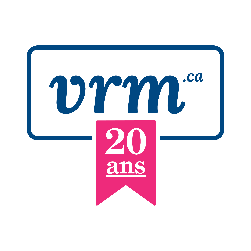 Gabarit de présentation des propositionsAppel à projet spécial VRMLes Cahiers de la ville inclusive______________________________________________________________________________Noms des demandeur.es principaux.ales Doivent être membres réguliers de VRM (minimum 2 membres) Autres collaborateursNommez toutes les personnes qui contribueront à ce projet (étudiant.es, collaborateur.trices des milieux de pratique).Répartition des tâches Décrivez les tâches de chacun des membres de l’équipe.Titre du projet Indiquez le titre du projet.Axe thématique dans lequel s’insère le projet Choisir parmi les axes suivants : 1-Gouvernance, acteurs et processus politiques; 2-Temporalité, espace et aménagement; 3-Transformations sociales et culturelles, dynamiques et résilience; 4-Économie, technologie et infrastructures urbaines.Description du projet (environ 1000 mots) Justifiez la pertinence de la thématique, de la façon dont se présentera la revue des écrits, son originalité, mais également comment les dimensions de l’inclusion, de la diversité et de l’équité seront prises en charge. ÉchéancierDécrivez comment le projet pourra être réalisé en 12 mois.Ventilation budgétaireUn maximum de 12 000$ peut être alloué à ce projet, sans nécessité de contrepartie. Présentez un budget détaillé.